FACTURATION  DU CLIENT :	LIVRAISON À :Nom :	Nom :_________________________________________Adresse :	Adresse :______________________________________Ville :	Ville :________________________________________Province :	Code P. :	Province :	Code P. :_____________Tél. :___________________________  Courriel : __________________________________________	Les boîtes de 50 bouchées sont de chocolat au lait ou noir à 72% de cacao de première qualité. Les ingrédients de sources biologiques et équitables. À l’intérieur de chaque emballage un message  personnalisé en couleur véhiculera l’information que vous désirez.Note : Frais de montage du message personnalisé 14.99$ tx. (une fois).  Taxes et livraison en sus.Date l’événement :__________________	Date voulue de livraison :_____________Pour le montage du message, nous avons besoin du logo et des images de bonnes qualités.En date du ________________________ ce bon de commande devient une commande officielle.__________________________                                      ______________________   Signature du client                                                          Nom du client lettre moulée    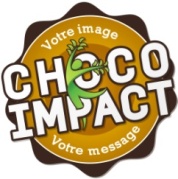 Tel. : 819 380-4139             Stéphane Duchesneauwww.chocoimpact.com       info@chocoimpact.com1397, Avenue de Grand-Mère, Shawinigan (Qc),  G9T 2J7BON DE COMMANDECHOCO-MESSAGE2022-2023PROMOTIONRabais de 5% à l’achat de 21 boîtes et plus.Sourire  Papillon  Fleur           33.99$ 300g (50unités 6g)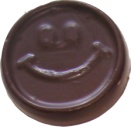 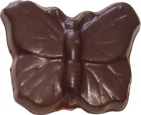 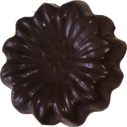 Saveur / QuantitéLait NoirMessage personnaliséNoël (Mélange de trois figurines)                    35.99$      (50unités d’environ 7g)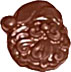 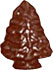 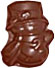 Lait NoirPâques (Mélange de trois figurines)            37.99$                   (50unités d’environ 8g)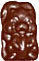 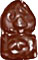 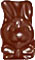 Lait NoirChoco-message :   ___________Montage :    ___________Montage gratuit pour commande de 10 boîtes et plus.St-Valentin     Halloween        35.99$                              (50unités d’environ 7g)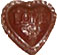 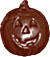 Lait NoirSaveurs :     ___________ (Ajout 5.99$tx /boîte)(Chocolat noir avec amande – Érable – Canneberge)Livraison :    ___________Sous-Total : ___________                                                                37.99$  400g (50 unités 8g)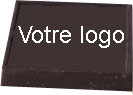 Frais de conception  du logo en sus (Payable une seule fois)Lait NoirTPS :             ___________TVQ :            ____________TOTAL :       ____________